GCSE Design and Technology - Graphics Topic ChecklistGCSE Design and Technology - Graphics Topic ChecklistGCSE Design and Technology - Graphics Topic ChecklistName:	                                       Class:Name:	                                       Class:Name:	                                       Class:Name:	                                       Class:Name:	                                       Class:GCSE Design and Technology - Graphics Topic ChecklistGCSE Design and Technology - Graphics Topic ChecklistGCSE Design and Technology - Graphics Topic ChecklistTeacher:Teacher:Teacher:Teacher:Teacher:Section ACore Technical PrinciplesCore Technical PrinciplesPage no.BluePage no.White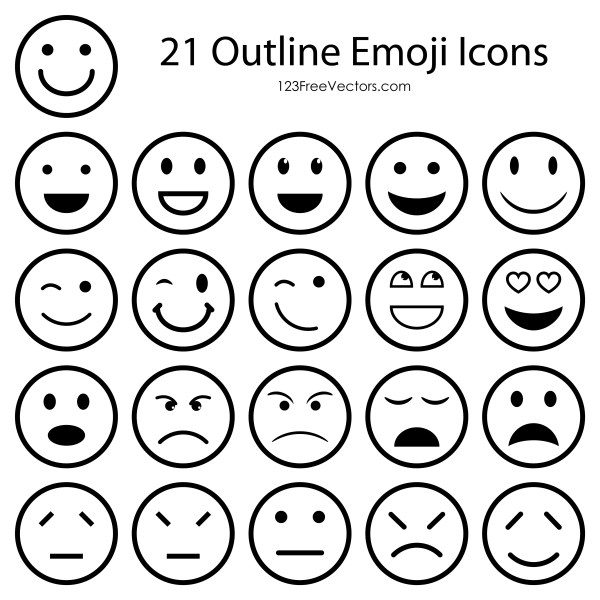 New and emerging technologies Technology in Manufacture, CAD/CAM, Product Sustainability, Products in society, Social issuesTechnology in Manufacture, CAD/CAM, Product Sustainability, Products in society, Social issues1-104-12Energy generation and storage Powering Systems Powering Systems 12-1313-14Developments in new materials Modern, smart and composite materials and technical textiles.Modern, smart and composite materials and technical textiles.32-3330-31Systems approach to designing  Electronic systems-circuits, inputs, processes and outputs. Electronic systems-circuits, inputs, processes and outputs. 24-2724-26Mechanical devices  Mechanisms, gears, cams & followers, pulleys& belts, levers & LinkagesMechanisms, gears, cams & followers, pulleys& belts, levers & Linkages28-3127-29Materials and their working propertiesMaterial Properties, Papers & boards, Natural timbers, Manufactured boards, Metals & alloys, Polymers[plastics], Textiles. Material Properties, Papers & boards, Natural timbers, Manufactured boards, Metals & alloys, Polymers[plastics], Textiles. 14-2315-23Materials and their working propertiesSources of materials/Production of materials- papers & boards, woods, metals, plastics, textiles.Sources of materials/Production of materials- papers & boards, woods, metals, plastics, textiles.44-4742-45Materials and their working propertiesProduction Aids-jigs, patterns and templatesProduction Aids-jigs, patterns and templates42-4340-41Section BSpecialist Technical PrinciplesSpecialist Technical PrinciplesPage no.BluePage no.WhiteSelection of materials or componentsFunctionality, availability, aesthetics and cost.  Environmental, social, cultural and ethical factorsFunctionality, availability, aesthetics and cost.  Environmental, social, cultural and ethical factors34--3532-33Forces and stressesTension, compression, shear, torsion, bending. Enhancing materials-Reinforcing, stiffening and making materials more flexibleTension, compression, shear, torsion, bending. Enhancing materials-Reinforcing, stiffening and making materials more flexible36-3734-35Ecological and social FootprintProduct sustainability, The 6 R’s, social footprintProduct sustainability, The 6 R’s, social footprint6-97-10Scales of ProductionOne-off. Batch. Mass and continuous productionOne-off. Batch. Mass and continuous production38-3936Papers and BoardsSources and properties of materials-papers and boardsSources and properties of materials-papers and boards44, 48-4946-47Papers and BoardsStock forms, weights and sizes of papers and boardsStock forms, weights and sizes of papers and boards4946Papers and BoardsStandard components- bindings, joining and sealsStandard components- bindings, joining and seals50-5148Papers and BoardsShaping and forming with different toolsShaping and forming with different tools52-5349-50Papers and BoardsPrinting processes and special finishesPrinting processes and special finishes54-5751-54Papers and BoardsQuality control-printing marks and tolerancesQuality control-printing marks and tolerances40-4138-39Section CDesigning and Making PrinciplesDesigning and Making PrinciplesPage no.BluePage no.WhiteDesigning PrinciplesThe work of others- designers and companiesThe work of others- designers and companies94-9589Designing PrinciplesDesign briefs, Investigation and research- including ergonomicsDesign briefs, Investigation and research- including ergonomics96-10390-97Designing PrinciplesDesign strategiesDesign strategies104-10598Designing PrinciplesExploring and developing design ideas- including drawing techniques [communicating ideas in isometric projection, one point and two-point perspective, orthographic projection, exploded views and systems/schematic diagrams]Exploring and developing design ideas- including drawing techniques [communicating ideas in isometric projection, one point and two-point perspective, orthographic projection, exploded views and systems/schematic diagrams]106-11199-104Making PrinciplesManufacturing SpecificationsManufacturing Specifications112-113105-106Making PrinciplesDeveloping prototypes and modelling -virtual modelling/modelling in card, foam, clay or other suitable materials]Developing prototypes and modelling -virtual modelling/modelling in card, foam, clay or other suitable materials]114-115107-108Making PrinciplesMaterial management-Marking out and using materials efficientlyMaterial management-Marking out and using materials efficiently116-117109-110Making PrinciplesHealth and safety-working safelyHealth and safety-working safely118-119111Use the space below to show which revision methods you have used to revise different topicsUse the space below to show which revision methods you have used to revise different topicsUse the space below to show which revision methods you have used to revise different topicsUse the space below to show which revision methods you have used to revise different topicsUse the space below to show which revision methods you have used to revise different topicsUse the space below to show which revision methods you have used to revise different topicsUse the space below to show which revision methods you have used to revise different topicsUse the space below to show which revision methods you have used to revise different topicsFlash cardsFlash cardsRevision Roulette Revision Roulette BlockbustersBlockbustersClock revision/revision wheelClock revision/revision wheelCops and RobbersCops and RobbersBattleshipsBattleshipsBrain dumpBrain dumpMind mapMind mapSelf-test quizSelf-test quizPast papersPast papers